Marketing e-commerce - skuteczne strategieE-commerce to dzisiaj jeden z najszybciej rozwijających się sektorów biznesu. Wraz z rosnącym zainteresowaniem tym modelem sprzedaży, zwiększa się również konkurencja na rynku, dlatego coraz ważniejszą rolę odgrywają skuteczne strategie marketingowe. W tym artykule omówimy podstawowe strategie, które pomogą Ci zwiększyć ruch na swojej stronie internetowej i zwiększyć sprzedaż.Jakie strategie należy przyjąć dla marketingu e-commerce?Pierwszym kluczowym elementem marketingu dla eccomerce jest pozycjonowanie stron internetowych. Wyszukiwarki internetowe są często pierwszym miejscem, w którym klienci szukają produktów lub usług, dlatego tak ważne jest, aby strona sklepu internetowego pojawiała się wysoko w wynikach wyszukiwania. Aby osiągnąć dobry wynik w organicznym wyszukiwaniu, warto zainwestować w optymalizację SEO, czyli zoptymalizowanie strony pod kątem fraz kluczowych, link building oraz poprawę szybkości ładowania strony. Pamiętaj, że Twoja strona internetowa powinna być szybka, responsywna i łatwa w nawigacji.Social media w e-commerceKolejną ważną strategią jest wykorzystanie social media do promocji swojego sklepu internetowego. W dzisiejszych czasach wiele osób korzysta z mediów społecznościowych, dlatego warto wykorzystać je do dotarcia do swojej docelowej grupy odbiorców. Możesz tworzyć ciekawe posty na Instagramie, promować swoje produkty na Facebooku, czy też tworzyć filmy na YouTube, a także budować relacje z klientami poprzez odpowiedzi na komentarze i wiadomości. Warto także wykorzystać różne kanały reklamowe, takie jak Google Ads czy reklamy na Facebooku, aby dotrzeć do swojej docelowej grupy odbiorców i zwiększysz sprzedaż.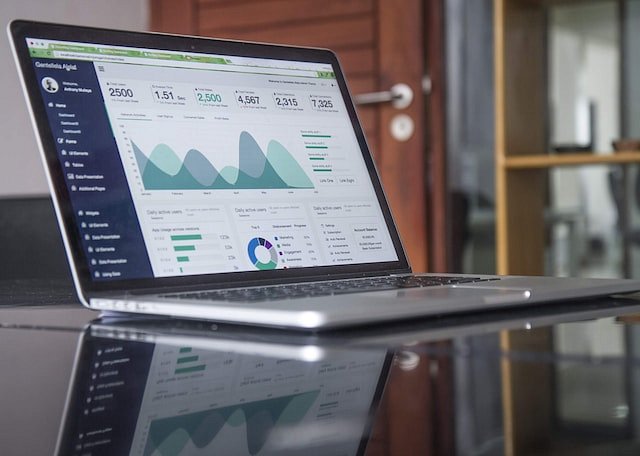 E-mail marketing - dbanie o relacje z klientamiE-mail marketing jest jedną z najskuteczniejszych metod pozyskiwania nowych klientów i utrzymywania kontaktu z obecnymi, gdyż to lojalni klienci zwykle generują większość dochodu. Warto zwrócić uwagę na personalizację treści i wysyłanie ofert dopasowanych do potrzeb klientów, co zwiększy skuteczność kampanii.Analiza wyników działań marketingowychWażne jest, aby na bieżąco monitorować wyniki i analizować kampanie, aby dostosowywać strategię do potrzeb rynku. Narzędzia analityczne, takie jak Google Analytics, pozwalają na śledzenie ruchu na stronie i źródeł ruchu, co umożliwia dostosowanie działań marketingowych do rzeczywistych potrzeb klientów.Podsumowując, e-commerce to dzisiaj bardzo konkurencyjny rynek, dlatego warto stosować skuteczne strategie marketingowe, takie jak pozycjonowanie stron internetowych, social media, e-mail marketing i analiza wyników. Dzięki temu można zwiększyć zasięg sklepu internetowego, pozyskać nowych klientów i utrzymać relacje z obecnymi. Jeśli chcesz dowiedzieć się więcej, zapraszamy na stronę https://invette.pl/.